       "2019, año del Caudillo del Sur, Emiliano Zapata" COMISIÓN DE JUVENTUD Y DEPORTE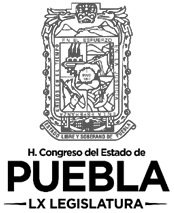                                       Cuatro Veces Heroica Puebla de Zaragoza, 23 de octubre de 2019                              Sala “Legisladores de Puebla” 9:00 horasORDEN DEL DÍA1.- Pase de lista y declaración de quórum legal.2.- Lectura del Orden del Día, y en su caso, aprobación.3.- Lectura del Acta de la Sesión anterior, y en su caso, aprobación.4.- Análisis de la convocatoria “Parlamento Juvenil 2019”.5.- Asuntos en trámite.6.- Asuntos Generales.	